Year 10 French TERM 6: Lessons Outline 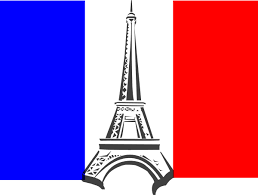 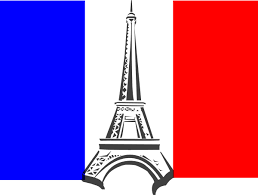 Pupils have 2 lessons of French a week (one single and one double).  Pupils have been given their own copy of the GCSE Studio  textbook they also have access to online resources to accompany the textbook https://pearsonactivelearn.com/For extension they could also look at lessons on BBC Bitesize or Oak Academy where there are a range of topic areas to extend their learning.  Pupils can also use the Linguascope or Language gym websites.Homework will be on Show my homework. Week Beginning Work set Link to pages in On- line textbook where possibleOr alternative activity   7th JuneRevision for mock examsGo through some example papers and look at how to answer questionsContact Mrs Millar for work14th JuneRevision for mock examsGo through some example papers and look at how to answer questionsContact Mrs Millar for work21st JuneMock exam weekContact Mrs Millar for work28th JuneMock exam weekContact Mrs Millar for work5th JulySpeaking focus weekComplete module 4 speaking questionsModule 4 of the textbook12th JulySpeaking focus weekComplete module 5 speaking questionsModule 5 of the textbook